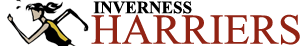                    MINI-MEETING 27TH APRIL 2018INFORMATION SHEETThe meeting will be governed under a SAL permit and UKA RulesAll races will have photo finish availablePre -Entries - must be with the organiser (see entry form for details) by Wednesday 25th April with the correct entry fees enclosed. Numbers - must be worn in accordance of UKA rules, be clearly visible at all times when competing and secured firmly on the chest, especially for track events.Registration – will be from 5pm in the Admin Building at Queens Park Stadium and all athletes must register at least one hour before their event start time. This is to allow heats to be allocated. Any athletes not registered in time will not be allowed to compete.The meeting starts at 6.30pm prompt. See the timetable for your event start time and give yourself plenty time to declare in your event.Track events - Athletes in all age groups must supply an accurate personal best or time so that they can be graded in an appropriate heat.General - All event times are approximate and subject to change on the evening.Athletes must be at least 9 years of age on day of competition. Athletes must register strictly at least one hour before their event start time. No late entries.                MINI-MEETING 27TH APRIL 2018                           ENTRY FORMI hereby agree to the conditions and regulations of the Open Graded Athletics Meetings and request that you enter me for the events indicated below.Entry fees cost £3.00 for 1 event or £5.00 for 2 or more events and MUST be paid in advance by cheque (payable to Inverness Harriers) or cash whichever is the more convenient. Non SAL registered athletes costs are £5 for 1 event and £7 for 2 or more events. Closing date for pre entries is Wednesday 25th April. Entries can be posted to Charlie Forbes, 4 Braeside Park, Balloch, Inverness IV2 7HL E.mail Chasmf169@hotmail.co.uk or handed in on training evenings with the correct fees. No fees no entry. Name                                                      ___   SAL Membership Number:____________________ (You must provide your SAL number or you will be charged the non-registered cost.)Address:___________________________________________________________________________ Postcode: _________________Date of Birth ________________         Age: _______Gender:  Male / Female                      Age Group: ________________________________________Club______________________________________________________________________________          I hereby declare that I am an amateur to the rules of UK Athletics and the above particulars are complete and correct in every detail. Signature: __________________________________               Date___________________EVENTPB or Perf.SAL Age GroupFor Officeheat/pool Use OnlynumberTOTAL COST  nnnnnnnn nnnnnnnn